4月７日（水）　大きくなったかな？(０～２歳児)発達・栄養相談もOK!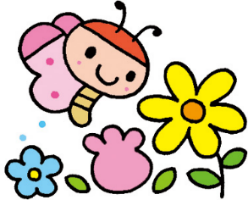 　　１０時～　　　身長・体重測定を行い、相談も受けます。4月1４日（水）　４月誕生会　パネルシアター「そらいろのたね」1０時～　　みんなで４月生まれのお友達をお祝いしましょう！4月1５日（木）　のびのびサッカー教室（4・5歳児）動きやすい服装・タオル　　　　9時50分～（4歳）10時50分～（5歳）ボールで遊びながら体を動かしましょう！４月１９日（水）　食育（５歳）「きちんと手を洗えるかな？」　　　１０時～　　特殊ライトで手にバイキンが残っていないか確認！！
４月２１日（水）　すくすく音感あそび教室（0～３歳児）　動きやすい服装９時４５分～　音遊びをして楽しみましょう！（年齢ごとに指導を受けます。）保育体験(0～3歳児)要予約。1日3組 先着順。　　　9時15分～11時50分（給食あり）　一緒に、遊びましょう！４月２７日（火）　食育（４歳）「きちんと手を洗えるかな？」１０時～　　特殊ライトで手にバイキンが残っていないか確認！！
4月2８日（水）　わくわくスポーツ教室（2・３歳児）運動しやすい服装･タオル９時３５分～ 　楽しく体を動かしましょう。（年齢ごとに指導を受けます。）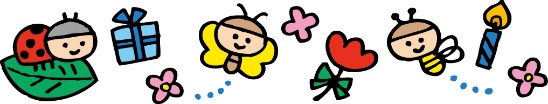 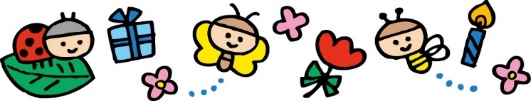 5月７日（金）　大きくなったかな？(０～２歳児)発達・栄養相談もOK!　　１０時～　　　身長・体重測定を行い、相談も受けます。　　　　　　　　　 5月１２日（水）　わくわくスポーツ教室（2歳児のみ）運動しやすい服装･タオル９時３５分～ 　楽しく体を動かしましょう。（年齢ごとに指導を受けます。）５月1７日（月）　食育（３歳）「きちんと手をあらえるかな？」　１０時～　特殊ライトで手にバイキンが残っていないか確認！！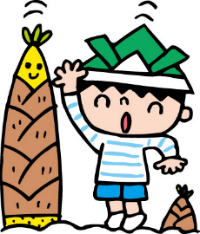 5月1８日（火）　５月誕生会　人形劇「ももたろう」1０時～　　みんなで５月生まれのお友達をお祝いしましょう！保育体験(0～3歳児)要予約。1日3組 先着順。　　　9時15分～11時50分（給食あり）　一緒に、遊びましょう！5月1９日（水）　すくすく音感あそび教室（0・１歳児のみ）　動きやすい服装９時４５分～　音遊びをして楽しみましょう！（年齢ごとに指導を受けます。）5月2０日（木）　のびのびサッカー教室（4歳児のみ）動きやすい服装・タオル　　　　9時50分～（4歳）ボールで遊びながら体を動かしましょう！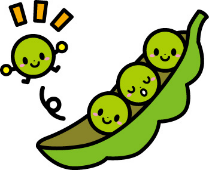 ５月2１日（金）　食育（２歳）「豆のさやとり」　　１０時～　グリーンピースとそらまめのさやとりに挑戦しましょう！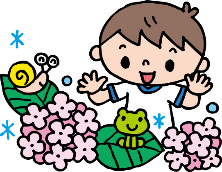 6月４日（金）  大きくなったかな？(０～２歳児)発達・栄養相談もOK!　   10時～　　　身長・体重測定を行い、相談も受けます。　6月７日（水）　食育（4歳児）「えだまめとり」　　　10時～　えだまめの枝から、さやを取ってみましょう！6月９日（水）　すくすく音感あそび教室（0～３歳児）　動きやすい服装９時４５分～　音遊びをして楽しみましょう！（年齢ごとに指導を受けます。）６月１５日（火）　親子人形劇　劇団やまいも　　１０時～　「三匹の子ぶた」　　6月1７日(木)　 のびのびサッカー教室（4歳児のみ）動きやすい服装・タオル　　　　9時50分～（4歳）ボールで遊びながら体を動かしましょう！６月１８日（金）　6月の誕生会　オペレッタ「さんびきのくま」1０時～　みんなで６月生まれのお友達をお祝いしましょう！6月２３日（水）　わくわくスポーツ教室（2・３歳児）運動しやすい服装･タオル９時３５分～ 　楽しく体を動かしましょう。（年齢ごとに指導を受けます。）保育体験(0～3歳児)要予約。1日3組 先着順。9時15分～11時50分（給食あり）　一緒に、遊びましょう！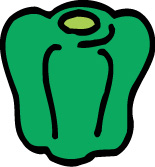 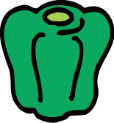 6月２４日（木）　食育（3歳児）「ピーマンの種取り」　　　10時～　　ピーマンの種ってどんな種？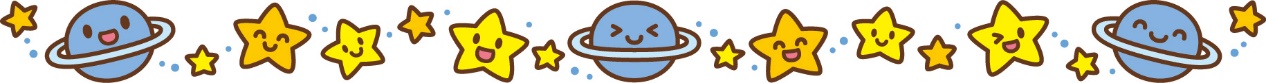 7月５日（月）　大きくなったかな？(０～２歳児)発達・栄養相談もOK!　　１０時～　　　身長・体重測定を行い、相談も受けます。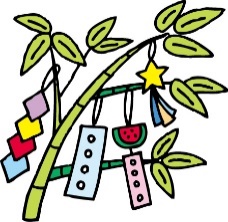 7月7日（水）　七夕集会及び７月誕生会　劇「たなばたものがたり」10時～　　みんなで７月生まれのお友達をお祝いしましょう！7月１０日（土）　夕涼み会　四小体育館にて…17時～　　盆踊りを踊ったり、夜店の買い物を楽しみましょう！7月1４日（水）　わくわくスポーツ教室（2・３歳児）運動しやすい服装･タオル９時３５分～ 　楽しく体を動かしましょう。（年齢ごとに指導を受けます。）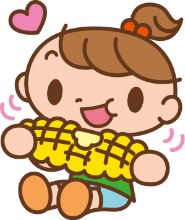 7月1６日（金）　食育(2歳児)「とうもろこしの皮むき」　　　10時～　　何枚、皮がむけるかな？7月2８日（水）　わくわくスポーツ教室（2・３歳児）運動しやすい服装･タオル９時３５分～ 　楽しく体を動かしましょう。（年齢ごとに指導を受けます。）保育体験(0～3歳児)要予約。1日3組 先着順。　　　9時１５分～11時50分（給食あり）　一緒に、遊びましょう！